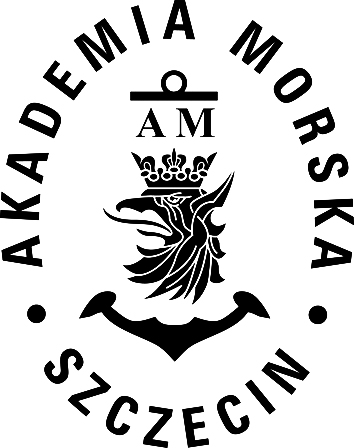 AKADEMIA MORSKA W SZCZECINIEDZIAŁ ADMINISTRACYJNO-GOSPODARCZYul. Wały Chrobrego 1-2	70 -500 Szczecintelefon (+48 91) 480 93 31	fax (+48 91) 480 95 75www.am.szczecin.pl	e-mail:am@am.szczecin.pl 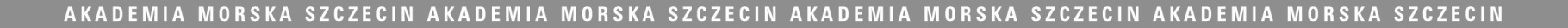 										Szczecin, dnia  02.07.2021 r.Dotyczy: sprzedaży samochodu służbowego Volkswagen Transporter ZS 90335Akademia Morska w Szczecinie unieważnia postępowanie na sprzedaż samochodu dostawczego Volkswagen Transporter ze względu na omyłkę w ogłoszeniu.